Муниципальное автономное  учреждение дополнительного образования «ДЕТСКАЯ ШКОЛА ИСКУССТВ ИМЕНИ Д. Б. КАБАЛЕВСКОГО»«Роберт Шуман. «Альбом для юношества» Методическая разработка по материаламОткрытого конкурса по сольфеджиоСоставлено: преподавателями МАУ ДО « Детская школа искусств им. Д. Б. КабалевскогоЕрмаковой Майей БорисовнойЛуценко Людмилой СтаниславнойГ. Пермь2023 г.СОДЕРЖАНИЕ РАЗРАБОТКИ:Пояснительная записка……………………………….. .стр. 3Содержательная часть   .…………………………….....стр. 4Перечень технического  обеспечения...........................стр. 14Сведения об авторах……………………………………стр.15ПОЯСНИТЕЛЬНАЯ ЗАПИСКАНастоящая методическая разработка  создана  для проведения   конкурса по сольфеджио «Роберт Шуман. «Альбом для юношества», среди учащихся IV-V классов детских музыкальных школ и детских школ искусств Пермского края. Данный конкурс состоялся 9 апреля 2023 года на базе МАУ ДО «Детская школа искусств им. Д. Б. Кабалевского» г. Перми, при поддержке департамента культуры и молодёжной политики администрации города Перми. Предлагаемая методическая разработка содержит полный объём материалов по номинации «Командный конкурс»: двадцать вопросов и ответов, изложенных последовательно.         Порядок изложения конкурсных материалов в данной разработке  выполнен для ведущего конкурса и удобства его технической поддержки. Конкурсные материалы также могут быть использованы на контрольных или на рабочих уроках сольфеджио как основа для повторения и закрепления теоретических сведений.Таким образом, основными задачами данной разработки являются:- развитие устойчивого интереса у учащихся к академической музыке и к предмету сольфеджио;- формирование навыков коллективной деятельности по предмету;- создание благоприятной основы для развития умения      концентрировать внимание   на поставленных вопросах;- систематизация полученных знаний по предмету;-  оптимизация учебного процесса.Авторы разработки для решения поставленных задач разработали 20 практических заданий - вопросов, включающих  объём теоретического материала за IV-V классы детских музыкальных школ и детских школ искусств. Часть конкурсных заданий основана на музыкальных иллюстрациях по теме конкурса, поэтому для успешной реализации поставленных задач ведущему конкурса требуется поддержка концертмейстера.СОДЕРЖАТЕЛЬНАЯ ЧАСТЬВопросы с ответами.Вопрос №1.  Перед вами фрагмент  пьесы «Сицилийский танец (песенка)». После двух прослушиваний попробуйте определить начальную и конечную тональности. Запишите их. ------------------------------------------                                       --------------------------------------
Как называется  переход из одной тональности в другую? ________________ 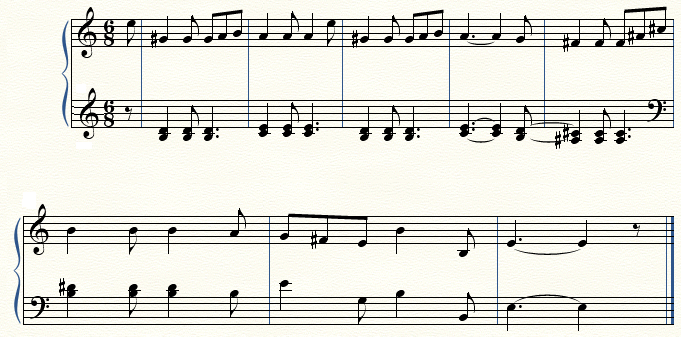 Ответ   №1:  ля минор,     ми минор.  Модуляция.Максимально: 3 балла.Вопрос №2: Перед вами фрагмент произведения «Хорал». Попробуйте найти в тексте тритон, определите его, выпишите и разрешите.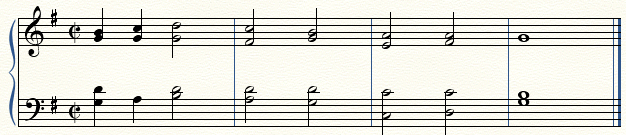 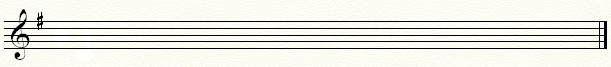 Ответ №2:                     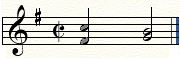                                          Ум 5 → 3бМаксимально: 2 балла.Вопрос №3:  Перед вами фрагмент  из произведения «Пьеска». Вы видите, что мелодия дублируется и в верхнем и в нижнем голосе. Сосчитайте, какой интервал образовался между голосами?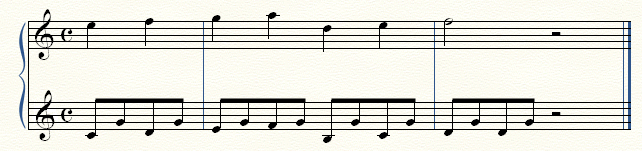  Ответ №3:  Децима, или терция через октаву.   Максимально: 1 балл.Вопрос №4: Перед вами отрывок пьесы «Первая утрата». В нём выделены интервалы, образовавшиеся в аккомпанементе. Определите и подпишите эти интервалы.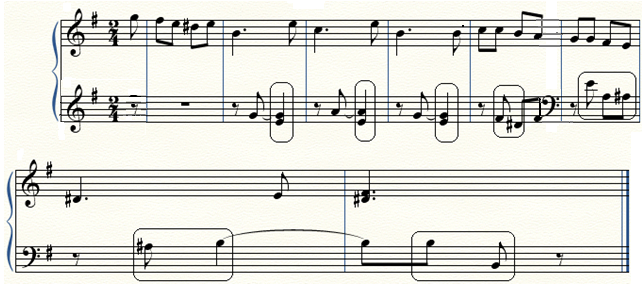 Ответ №4: 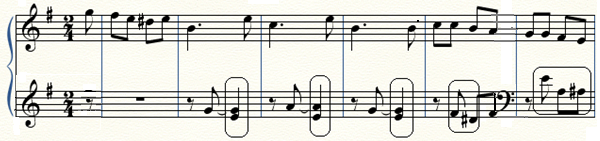                                                     м.3              ч.4             м.3          м.3          ч.5   ум.5                                                                                                                                     м.2                                                             ч.8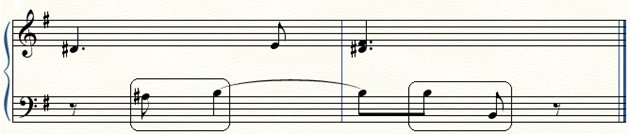  Максимально: 8 баллов.Вопрос №5:  Перед вами три музыкальных фрагмента. Это «Охотничья песенка», «Сицилийский  танец», «Маленький этюд»? Что объединяет эти три  пьесы?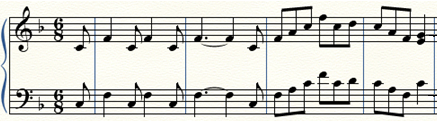 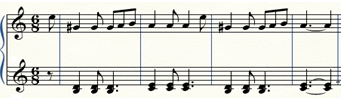 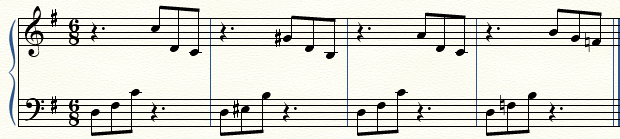 Ответ №5:  Размер 6/8.Максимально: 1 балл.Вопрос №6:  Перед вами фрагмент  пьесы «Солдатский марш». Найдите в нём Доминантовый септаккорд, выпишите его, разрешите и подпишите.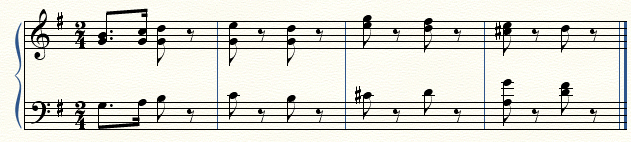   Ответ №6:    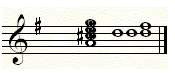                                             D7 → Т35Максимально: 3 балла.Вопрос №7:  Перед вами фрагмент  пьесы «Дед Мороз». Определите, какой интервалкомпозитор использовал  между нижним и верхним голосами.  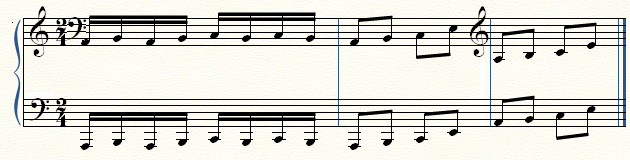 Ответ №7:  Октава чистая.Максимально: 1 балл.Вопрос №8:  Перед вами текст четырёх тактов пьесы под названием «Маленький этюд». Ваша задача найти, отметить и подписать все уменьшённые и увеличенные интервалы.Ответ №8:        ум.5               ув.2  ум.5  ув.4            ум.5                     ув.4    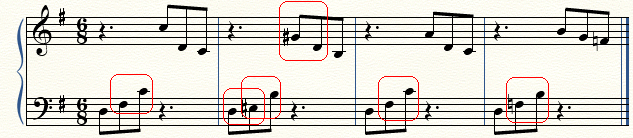 Максимально: 6 баллов.Вопрос №9: Перед вами фрагмент пьесы «Бедный сиротка». После двух прослушиваний, попробуйте определить тональность и вид лада.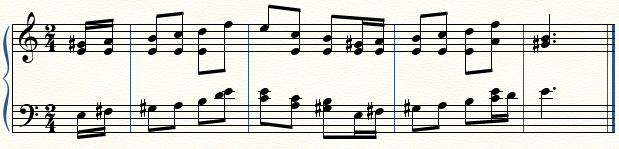 Ответ 9: ля минор, мелодический, гармонический виды. 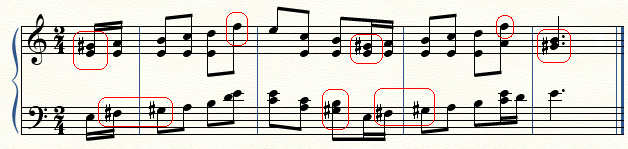 Максимально: 3 баллаВопрос №10:  Определите и подпишите аккорды в партии левой руки в пьесе «Смелый наездник».Ответ №10: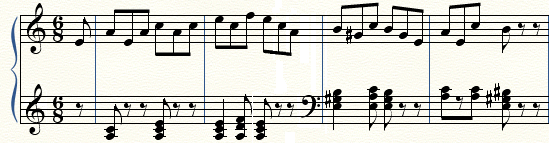                         Т35     Т35    Т35  S46  Т35      D35 Т46  D35   Т35 Т35 D35Максимально: 11 баллов.Вопрос №11:  Перед вами фрагмент пьесы «Охотничья песенка». После двух прослушиваний определите название этого гармонического оборота.А. Плагальный (тоника, субдоминанта)Б. Автентический (тоника, доминанта)В.Полный функциональный (тоника, субдоминанта, доминанта).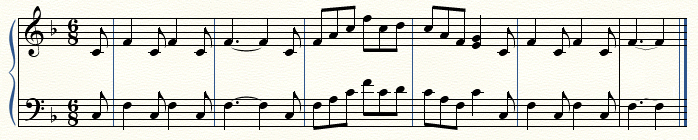 Ответ №11: Б. АвтентическийМаксимально: 1 балл.Вопрос №12: Перед вами фрагмент пьесы «Солдатский марш». Прослушайте отрывок 1 раз и найдите ошибку в тексте,  исправьте её.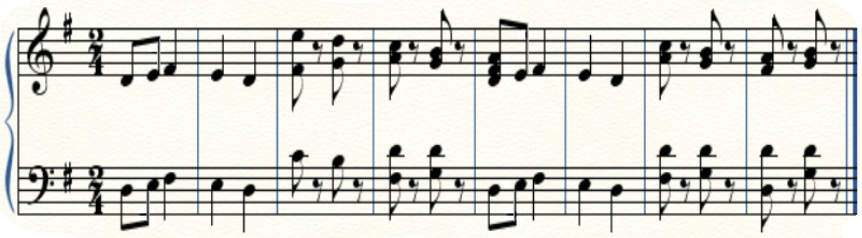 Ответ №12: Пунктирный ритм.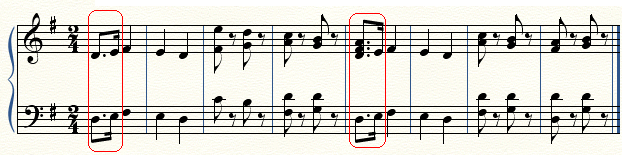 Максимально: 4 балла.Вопрос №13: Определите пьесу по ритмическому рисунку. Напишите название пьесы.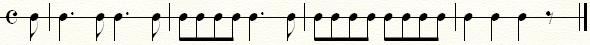 Ответ №13: «Весёлый крестьянин, возвращающийся с работы»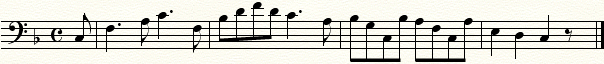 Максимально: 1балл.    Вопрос №14: Перед вами отрывок произведения под названием «Пьеска». Послушайте   музыку, и определите, какой тип  развития мелодии использовал композитор в этом фрагменте?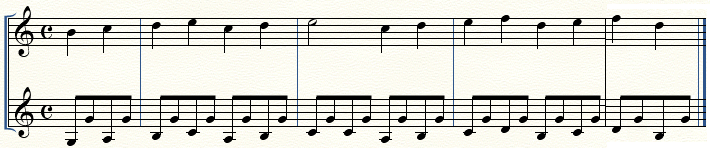 Ответ №14: Секвенция.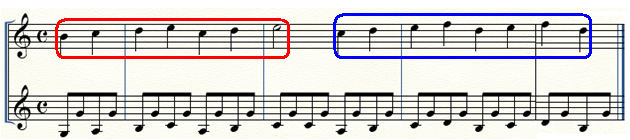 Максимально: 1балл.Вопрос №15: Постройте    мелодию наоборот (ракоход) и угадайте одну из пьес из «Альбома для юношества», напишите название.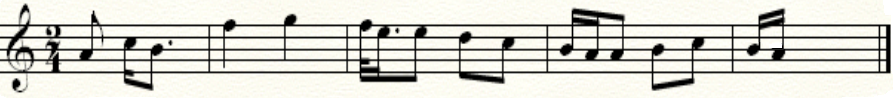 Ответ №15:  «Бедный сиротка».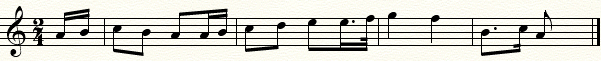  Максимально: 2балла.Вопрос №16: Перед вами фрагмент пьесы «Весёлый крестьянин». Воспроизведите пропущенный нотный текст по условным обозначениям.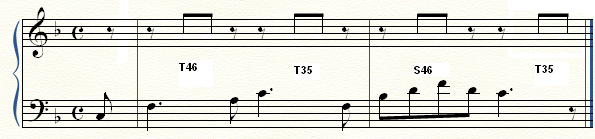 Ответ №16:  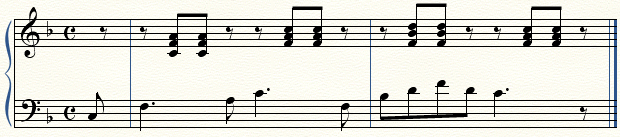 Максимально: 4 балла.Вопрос №17: Перед вами фрагмент пьесы «Охотничья песенка». Размер пьесы 6/8. Расставьте грамотно тактовые чёрточки.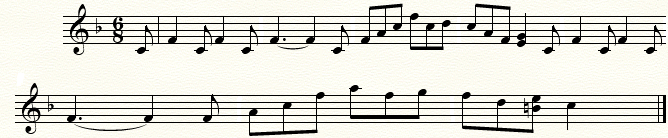 Ответ №17: 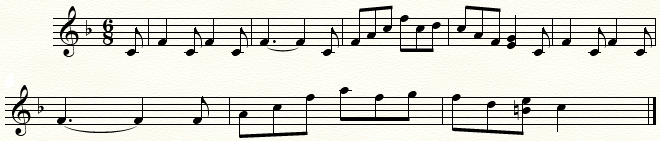 Максимально: 7 баллов.Вопрос №18: Перед вами начало трёх пьес: «Охотничья песенка», «Весёлый крестьянин», «Смелый наездник». В каждом фрагменте не хватает по одной тактовой чёрточке. После  одного прослушивания, попробуйте их поставить. Что  объединяет эти пьесы?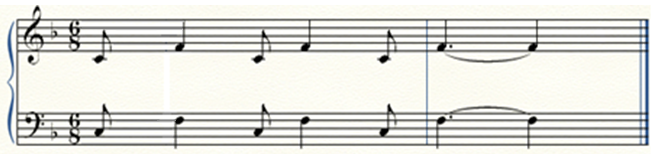 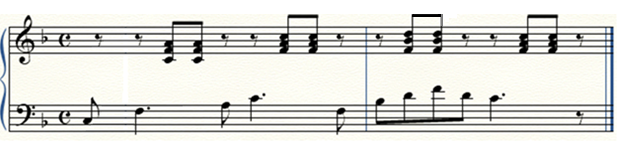 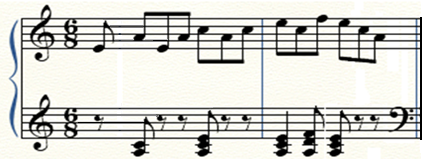 Ответ №18: Затакт 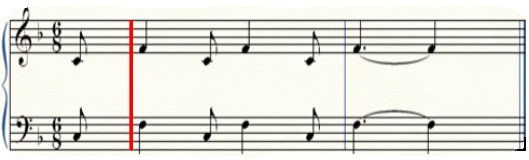 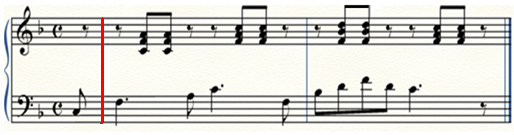 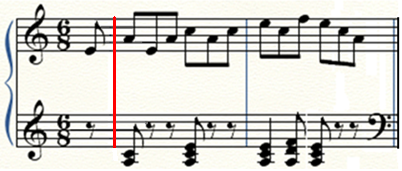 Максимально: 4 балла.Вопрос №19: После четырёх проигрываний, допишите пропущенные ноты в пьесе «Первая утрата».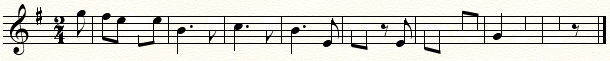 Ответ №19: 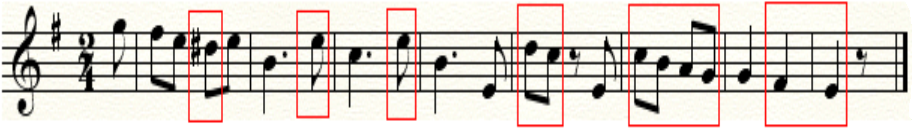 Максимально:12баллов.Вопрос №20: Перед вами  фрагмент  пьесы «Маленький этюд». Послушайте отрывок и ответьте, как называется тип фактуры, который композитор  использовал в данной пьесе? Ответ №20: арпеджио, или разложенные аккорды, или гармонические фигурации.Максимально: 1 балл.ПЕРЕЧЕНЬ ТЕХНИЧЕСКОГО ОБЕСПЕЧЕНИЯ.Для выполнения конкурсных заданий требуется обширная аудитория для групповых занятий, оборудованная столами и стульями (по количеству участников конкурсной игры), система мультимедиа для показа презентации. В процессе работы необходимы: бланки ответов для участников игры (каждый вопрос напечатан на отдельном бланке) приведённые в тексте разработки, карандаши и резинки (возможны – ручки), материалы для ведущего и концертмейстера, система оценочных баллов для жюри, представленные в содержании разработки.СВЕДЕНИЯ ОБ АВТОРАХФамилия, имя, отчество: Ермакова  Майя  БорисовнаМесто работы:  МАОУ ДОД  «Детская Школа Искусств №13» г. ПермьДолжность: преподаватель теоретических дисциплинОбразование: среднее - специальноеУчебное заведение: Пермское Музыкальное  Училище в 1985 годуСтаж работы по специальности: 38летДомашний адрес: г. Пермь, ул. Куфонина, дом 11, кв. 20Телефон:_ 222-25-53 (раб.), 8-919-700-46-44 (сот.)Фамилия, имя, отчество: Луценко Людмила СтаниславнаМесто работы: МАУ ДО  «Детская школа искусств №13» г. ПермиДолжность: преподаватель теоретических дисциплинОбразование: среднее специальноеУчебное заведение: Пермское музыкальное училище, 1984 г.Стаж работы по специальности: 39 летДомашний адрес: Пермь, ул. Сибирская, дом 73, кв. 45Телефон: 222-25-53 (раб.), 8-952-32-67-707 (сот.)